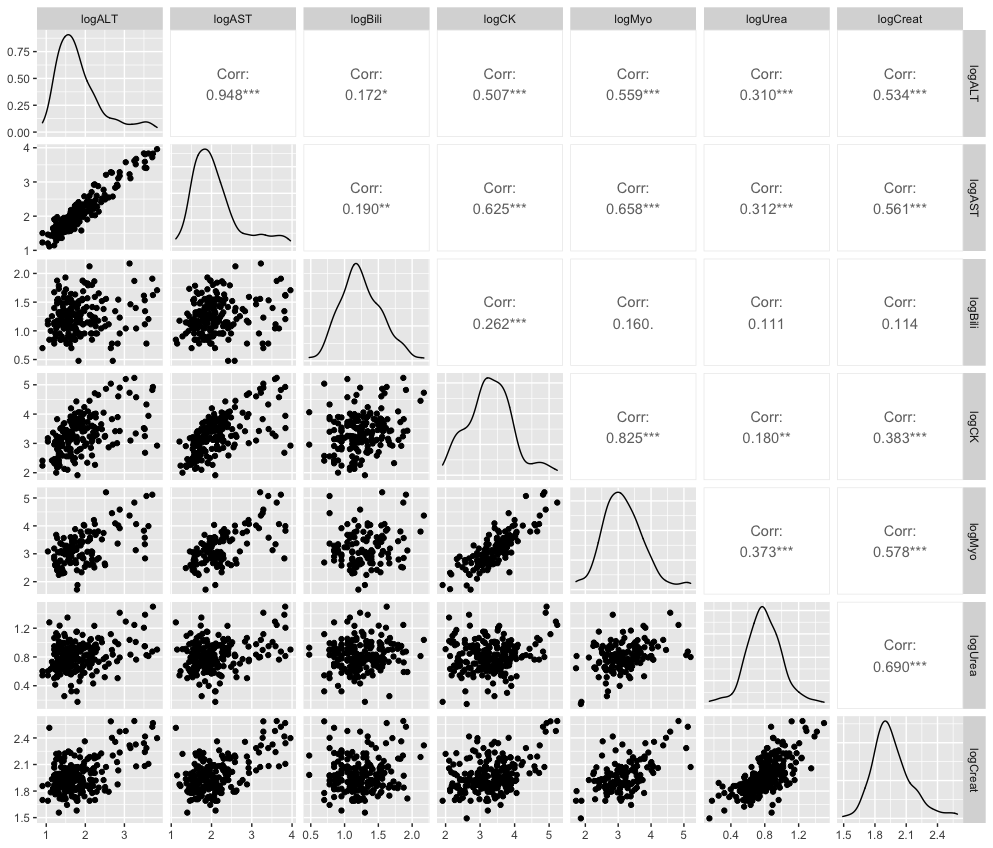 Supplemental Figure 3: Correlation matrix between muscle, liver and renal biomarkers after log transformationPearson correlation coefficients; ***:p<0,001; **: p<0,01ALT: alanine aminotransferase, AST: aspartate aminotransferase, Bili: bilirubin, CK: creatine kinase, Myo: myoglobin, Creat: creatinine